R60 ГеодезияПрофессиональная деятельность компетенции «Геодезия» связана с производством геодезических работ в строительстве, при планировке и застройке городов, геодезических работ на промышленных площадках, при проектировании и строительстве гидротехнических сооружений, при строительстве тоннелей и подземных сооружений, геодезических работ для земельного кадастра и т.д.ЗаданиеКонкурсное задание разработано по навыкам работы с роботизированным, инженерным тахеометром и оптическим нивелиром при производстве различных полевых геодезических работах, а так же по навыкам работы с офисным программным обеспечением при камеральных геодезических работах.Описание заданияУчастники конкурса выполняют:Проектирование проекта вертикальной планировки в офисном программном обеспечении;Полевые и камеральные геодезические работы при выполнении проекта вертикальной планировки;Геодезические работы с использование роботизированных технологий TPS Hi-End;Обработку материалов инженерно-геодезических изысканий в программе CREDO DAT Professional. Критерии оценкиЭксперты оценивают последовательность, правильность, качество выполнения работ в соответствии с конкурсным заданием.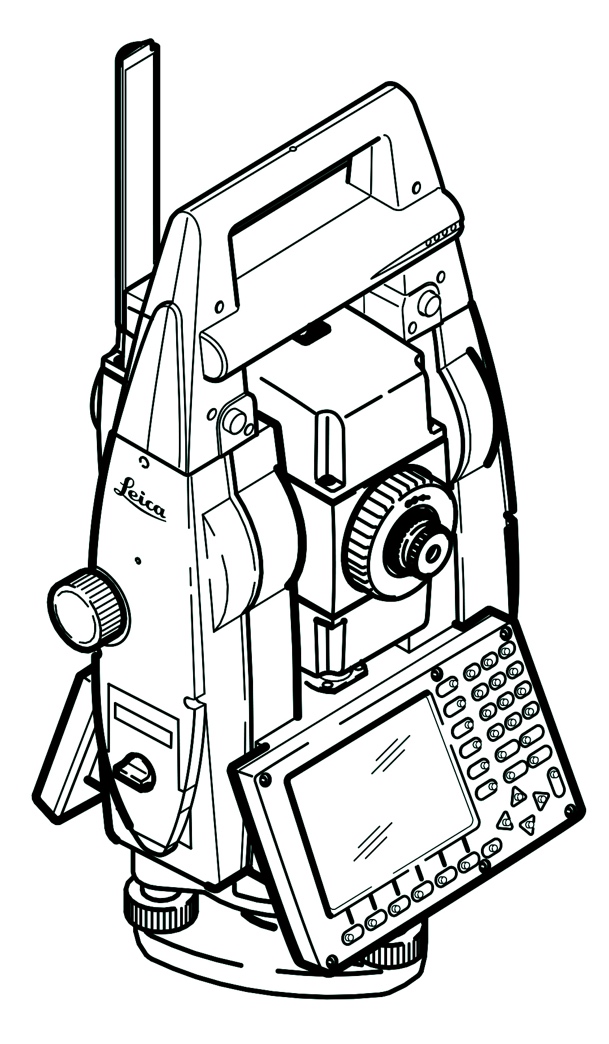 